附件2：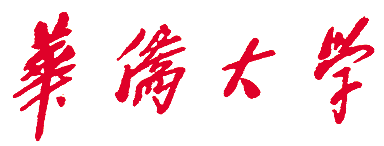                        2014届本专科优秀毕业生审批表本表一式一份（正反面打印）                        华侨大学学生处制姓    名姓    名姓    名性别出生年月出生年月出生年月党/团员党/团员党/团员学院、专业学院、专业学院、专业年级年级年级学号学号担任职务担任职务担任职务学生类别学生类别学生类别□境内生 □境外生□境内生 □境外生□境内生 □境外生□境内生 □境外生家庭住址家庭住址电话号码电话号码电话号码本   人   申   请（包括入学来思想品德、业务学习、体育锻炼、参加公益活动表现等，不少于500字）                         签名（盖章）：                                                                        年    月    日本   人   申   请（包括入学来思想品德、业务学习、体育锻炼、参加公益活动表现等，不少于500字）                         签名（盖章）：                                                                        年    月    日本   人   申   请（包括入学来思想品德、业务学习、体育锻炼、参加公益活动表现等，不少于500字）                         签名（盖章）：                                                                        年    月    日本   人   申   请（包括入学来思想品德、业务学习、体育锻炼、参加公益活动表现等，不少于500字）                         签名（盖章）：                                                                        年    月    日本   人   申   请（包括入学来思想品德、业务学习、体育锻炼、参加公益活动表现等，不少于500字）                         签名（盖章）：                                                                        年    月    日本   人   申   请（包括入学来思想品德、业务学习、体育锻炼、参加公益活动表现等，不少于500字）                         签名（盖章）：                                                                        年    月    日本   人   申   请（包括入学来思想品德、业务学习、体育锻炼、参加公益活动表现等，不少于500字）                         签名（盖章）：                                                                        年    月    日本   人   申   请（包括入学来思想品德、业务学习、体育锻炼、参加公益活动表现等，不少于500字）                         签名（盖章）：                                                                        年    月    日本   人   申   请（包括入学来思想品德、业务学习、体育锻炼、参加公益活动表现等，不少于500字）                         签名（盖章）：                                                                        年    月    日本   人   申   请（包括入学来思想品德、业务学习、体育锻炼、参加公益活动表现等，不少于500字）                         签名（盖章）：                                                                        年    月    日本   人   申   请（包括入学来思想品德、业务学习、体育锻炼、参加公益活动表现等，不少于500字）                         签名（盖章）：                                                                        年    月    日本   人   申   请（包括入学来思想品德、业务学习、体育锻炼、参加公益活动表现等，不少于500字）                         签名（盖章）：                                                                        年    月    日本   人   申   请（包括入学来思想品德、业务学习、体育锻炼、参加公益活动表现等，不少于500字）                         签名（盖章）：                                                                        年    月    日本   人   申   请（包括入学来思想品德、业务学习、体育锻炼、参加公益活动表现等，不少于500字）                         签名（盖章）：                                                                        年    月    日本   人   申   请（包括入学来思想品德、业务学习、体育锻炼、参加公益活动表现等，不少于500字）                         签名（盖章）：                                                                        年    月    日本   人   申   请（包括入学来思想品德、业务学习、体育锻炼、参加公益活动表现等，不少于500字）                         签名（盖章）：                                                                        年    月    日本   人   申   请（包括入学来思想品德、业务学习、体育锻炼、参加公益活动表现等，不少于500字）                         签名（盖章）：                                                                        年    月    日平均绩点平均绩点平均绩点平均绩点班级排名班级排名综合素质测评分综合素质测评分综合素质测评分综合素质测评分班级排名班级排名体质健康标准成绩体质健康标准成绩体质健康标准成绩体质健康标准成绩班级人数班级人数教务员审核签名（盖章）             辅导员审核签名（盖章）             （请附盖有学院公章的成绩单）教务员审核签名（盖章）             辅导员审核签名（盖章）             （请附盖有学院公章的成绩单）教务员审核签名（盖章）             辅导员审核签名（盖章）             （请附盖有学院公章的成绩单）教务员审核签名（盖章）             辅导员审核签名（盖章）             （请附盖有学院公章的成绩单）教务员审核签名（盖章）             辅导员审核签名（盖章）             （请附盖有学院公章的成绩单）教务员审核签名（盖章）             辅导员审核签名（盖章）             （请附盖有学院公章的成绩单）教务员审核签名（盖章）             辅导员审核签名（盖章）             （请附盖有学院公章的成绩单）教务员审核签名（盖章）             辅导员审核签名（盖章）             （请附盖有学院公章的成绩单）教务员审核签名（盖章）             辅导员审核签名（盖章）             （请附盖有学院公章的成绩单）教务员审核签名（盖章）             辅导员审核签名（盖章）             （请附盖有学院公章的成绩单）教务员审核签名（盖章）             辅导员审核签名（盖章）             （请附盖有学院公章的成绩单）教务员审核签名（盖章）             辅导员审核签名（盖章）             （请附盖有学院公章的成绩单）教务员审核签名（盖章）             辅导员审核签名（盖章）             （请附盖有学院公章的成绩单）教务员审核签名（盖章）             辅导员审核签名（盖章）             （请附盖有学院公章的成绩单）教务员审核签名（盖章）             辅导员审核签名（盖章）             （请附盖有学院公章的成绩单）教务员审核签名（盖章）             辅导员审核签名（盖章）             （请附盖有学院公章的成绩单）社区表现分是否符合评优标准：社区表现分是否符合评优标准：社区表现分是否符合评优标准：社区表现分是否符合评优标准：社区表现分是否符合评优标准：社区表现分是否符合评优标准：社区表现分是否符合评优标准：社区表现分是否符合评优标准：社区表现分是否符合评优标准：社区表现分是否符合评优标准：社区表现分是否符合评优标准：社区表现分是否符合评优标准：社区表现分是否符合评优标准：社区表现分是否符合评优标准：社区表现分是否符合评优标准：社区表现分是否符合评优标准：楼栋辅导员签名（盖章）：楼栋辅导员签名（盖章）：楼栋辅导员签名（盖章）：楼栋辅导员签名（盖章）：楼栋辅导员签名（盖章）：楼栋辅导员签名（盖章）：楼栋辅导员签名（盖章）：楼栋辅导员签名（盖章）：社区中心审核签名（盖章）：社区中心审核签名（盖章）：社区中心审核签名（盖章）：社区中心审核签名（盖章）：社区中心审核签名（盖章）：社区中心审核签名（盖章）：社区中心审核签名（盖章）：社区中心审核签名（盖章）：班主任意见                             签名（盖章）：                                                             年    月    日                             签名（盖章）：                                                             年    月    日                             签名（盖章）：                                                             年    月    日                             签名（盖章）：                                                             年    月    日                             签名（盖章）：                                                             年    月    日                             签名（盖章）：                                                             年    月    日                             签名（盖章）：                                                             年    月    日                             签名（盖章）：                                                             年    月    日                             签名（盖章）：                                                             年    月    日                             签名（盖章）：                                                             年    月    日                             签名（盖章）：                                                             年    月    日                             签名（盖章）：                                                             年    月    日                             签名（盖章）：                                                             年    月    日                             签名（盖章）：                                                             年    月    日                             签名（盖章）：                                                             年    月    日学院推荐意见签名（盖章）：                                                                年    月    日签名（盖章）：                                                                年    月    日签名（盖章）：                                                                年    月    日签名（盖章）：                                                                年    月    日签名（盖章）：                                                                年    月    日签名（盖章）：                                                                年    月    日签名（盖章）：                                                                年    月    日签名（盖章）：                                                                年    月    日签名（盖章）：                                                                年    月    日签名（盖章）：                                                                年    月    日签名（盖章）：                                                                年    月    日签名（盖章）：                                                                年    月    日签名（盖章）：                                                                年    月    日签名（盖章）：                                                                年    月    日签名（盖章）：                                                                年    月    日学校审批意见签名（盖章）：                                     年    月    日签名（盖章）：                                     年    月    日签名（盖章）：                                     年    月    日签名（盖章）：                                     年    月    日签名（盖章）：                                     年    月    日签名（盖章）：                                     年    月    日签名（盖章）：                                     年    月    日签名（盖章）：                                     年    月    日签名（盖章）：                                     年    月    日签名（盖章）：                                     年    月    日签名（盖章）：                                     年    月    日签名（盖章）：                                     年    月    日签名（盖章）：                                     年    月    日签名（盖章）：                                     年    月    日签名（盖章）：                                     年    月    日